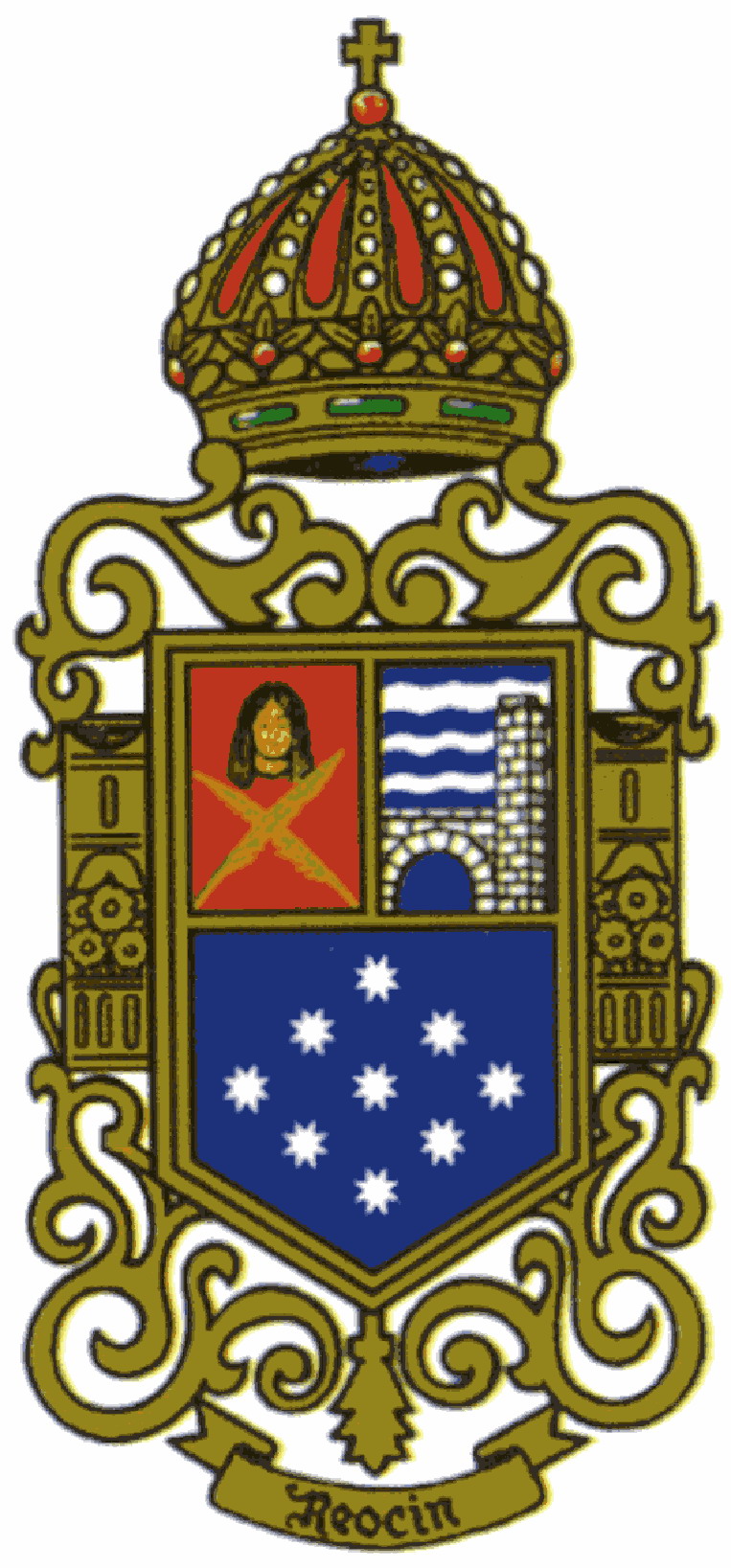 DNI, NIF:  __________________ Nombre: ___________________________________Apellidos: ______________________________________________________________Población:_____________________Dirección: ________________________________Nº: _____ Portal: _____ Escalera: _____ Planta: _____ Puerta: _____ C.P: __________Teléfono: _________________________            Móvil: _________________________	EXPONEPRIMERO. Que vista la convocatoria anunciada en el Boletín Oficial de Cantabria nº 22 de fecha 3 de Febrero de 2016, en relación con la convocatoria para la provisión de una plaza de Interventor como Funcionario Interino.SEGUNDO. Que reúne todas y cada una de las condiciones exigidas en las bases referidas a la fecha de expiración del plazo de presentación de la instancia.TERCERO. Que declara conocer las bases generales para la provisión de una plaza de Interventor como Funcionario Interino, mediante sistema de concurso-oposición Libre.CUARTO. Que adjunta el justificante de pago en la cuenta de Liberbank con número ES25-2048-2059-3734-0000-0012, de los derechos de examen, o en su caso la exención del pago, así como la siguiente documentación a efectos de la fase de concurso:________________________________________________________________________________________________________________________________Por todo ello,SOLICITA:Se tenga por presentado en tiempo y forma el presente escrito y por formulada solicitud para participar como aspirante en las pruebas de selección de personal referenciada. En ________________________, a _____ de _________________ de 20_____Firma